Associated Student Government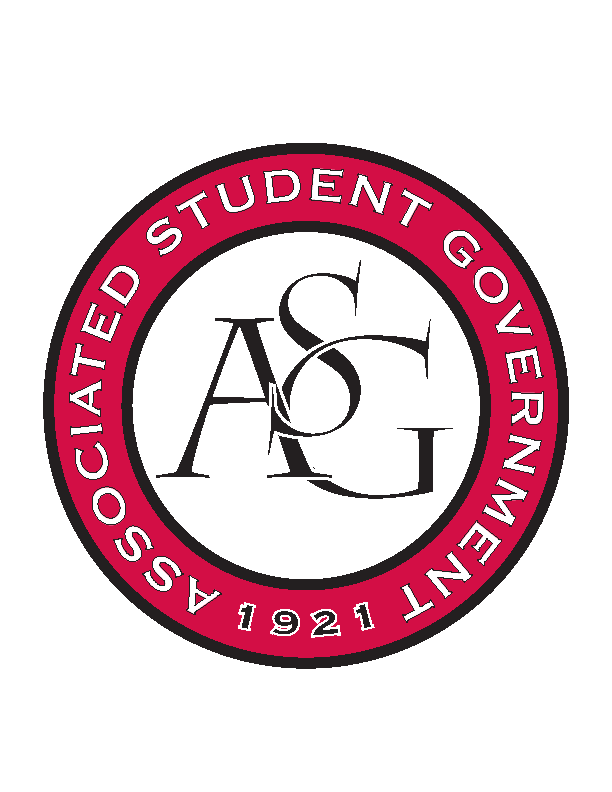 Office of Financial Affairs Meeting AgendaNovember 21st, 2019Call To Order Roll Call Madeline BrownAbsentAdam CorralSally Gairhan Kirsten James Christopher JemisonAbsentZachary KeatingElizabeth Kimbrell William Neely Emily RicheyProxiesDenver EagarAbsentJissel EsparzaBrittany FulmerShalu JivanAbsentAshlyn RasberryApproval of the MinutesAppealsTabled BudgetsGuest SpeakersMainhill Media Old BusinessAlpha Kappa PsiUpdated date (January 20th) was providedApproved 9-0Phi Delta ThetaApproved 8-0Undergraduate Mock TrialVerification of the prize (Trophy) was providedApproved 9-0New BusinessApostolic Campus MinistriesEvent has already occurredDenied 0-9Non-traditional Premedical Student OrganizationOnly exclusive to 6 students and the location cannot be “TBD”Denied 0-9Association of Ceramic EnthusiastsApproved 9-0Contemporary Sculpture SocietyWe perceive this event as a networking event, rather than an educational event. Is your purpose primarily networking? You need to provide an itinerary. Approved 9-0 with QuestionsEta Sigma Phi-Beta PiMotion to cut 1 hotel night, 1 per diem, and the Petra lunch seminarApproved 9-0 with cutsAudit Reports